Осенний бал в начальных классах.Ведущая. Добрый день дорогие друзья. Посмотрите-ка, как красиво сегодня в нашем зале! Сколько кругом разноцветных листьев! Что же за праздник к нам в гости пришёл?Осень - очень красивое время года! Все деревья в саду, во дворе, и в лесу стоят празднично одетые! По-разному мы называем осень: холодной, золотой,щедрой, дождливой, грустной… Но, как бы там ни было, осень – прекрасное времягода, это время сбора урожая, это начало учебы в школе, это подготовка к долгой и холодной зиме… И как бы там ни было на улице– холодно или тепло – родная земля всегда прекрасна, привлекательна,очаровательна! Так пусть в этот октябрьский день звучит прекрасная музыка, льётся рекой весёлый смех, ваши ноги не знают усталости в танцах, пусть вашему веселью не будет конца!Мы открываем наш праздничный Осенний бал. (Хлопаем шарик или хлопушку). Считаем бал открыт. Ведущий. Ребята, сейчас я загадаю вам загадки, а вы попробуйте их отгадать. Слушайте.Пусты поля, мокнет земля,День убывает. Когда это бывает?Дети. Осенью.Ведущий.Несет она нам урожай,Поля вновь засевает,Птиц к югу отправляет,Деревья укрывает,Но не касается елей и сосен,Потому что это...Дети. Осень.Ведущий.Пришла без красок и без кистиИ перекрасила все листья.Дети. Осень.Ведущий. Молодцы, ребята. Все загадки отгадали правильно. Это осень. И сегодня мы с вами пригласим ее к нам в гости. (Выходят три ученика и читают стихотворение.)Ученик: «Осень» Калмыков БогданВедущий: 						Осень нас к себе на праздник пригласила,
Чтоб никто не опоздал, осень попросила.
И вот мы здесь, сверкает зал, теплом согреты лица,
Пришла пора открыть наш праздник и в танце закружится.
Но где же осень? Вдруг она забыла к нам дорогу?
С делами, может быть она замешкалась немного?
Давайте осень позовём, про осень песенку споём.Песня; Ведущий:   В России осень считают какой?Красивой, золотой, разноцветной, щедрой, прекрасной!Журавли на юг летят,Здравствуй , здравствуй, осень !Приходи  на праздник к нам, очень, очень просим.Входит осень: 	Вы обо мне ?  Вот  и я ! Привет осенний  вам, друзья !Я осень золотая, поклон, мои друзья!
Давно уже мечтаю о встрече с вами я
Вы любите, когда я прихожу?
Я красоту повсюду навожу.
Смотри, уж в золоте багряный лес.
Скользнул луч солнца золотой с небес,
И на земле ковёр лежит златой -
Лишь только осенью увидите такой.
Ведущий: 							Спасибо, осень, что сейчас ты вместе с нами,
Тебя мы, осень, славим песнями, стихами4 чтец: Глеб Борисенко «Падают, падают листья»							5 чтец: 3 КЛАССОсень:  Вижу, стихов вы знаете обо мне много. А сейчас я проверю, знаете ли вы моих подданных.Опустел колхозный сад.
Паутинки вдаль летят,
И на южный край земли
Потянулись журавли.
Распахнулись двери школ...
Что за месяц к нам пришёл? (Сентябрь)Всё мрачней лицо природы,
Почернели огороды,
Оголяются леса,
Смолкли птичьи голоса.
Мёрзнет в поле озимь ржи...
Что за месяц, подскажи? (Октябрь)Поле чёрно-белым стало,
Падает то дождь, то снег,
А ещё похолодало,
Льдом сковало воды рек.
Медведь в спячку завалился... 
Что за месяц к нам явился? (Ноябрь)Ведущий:А где же гости? Ведь у нас осенний бал. Осень: А разве бал бывает без гостейВедущий: С гостями бал, конечно, веселейВлетает  Баба Яга   :   А чего это вы тут празднуете ? Приход  осени ?Вижу и урожай собрали ? ( хватает корзинку)Значит так,  хорошую  погоду оставьте себе, аКорзинку с урожаем  я  забираю  !Не отдам, пока  загадки  не  отгадаете.( загадывает  загадки) :1.    Как надела сто рубах - захрустела  на зубах      ( капуста)2.    Никого не огорчаю, а всех  плакать заставляю  ( лук)3.    В лесу на одной ножке  выросла лепёшка ( гриб)4.    Что копали из земли, жарили, варили   и всегда хвалили ?( картошка) 5.    Круглое, румяное, любят его взрослые  и маленькие детки( яблоко) Баба Яга после  загадывания загадок :Загадки умеете  отгадывать, это факт ! Корзинку ВАШУ я себе заберу. Я ЛЮБЛЮ ОВОЩИ. Осень:    Ах, ты хитрая, хулиганишь понемногу ?Ай-я-яяя !!! Баба  Яга:   Да нет  -  это я пошутила !И вообще я – ласковая,  добрая,  честная…… Осень :   Ну, если ты такая  добрая, то хотя бы верни корзинкус  урожаем . Баба  Яга :    Ладно, отдам  ! (  отдаёт ) Только давайте  ещеповеселимся. Одичала я в лесу, а у вас тут весело.Осень :   Праздник  в  самом разгаре и дети  будут  играть !Баба  Яга :      Вот и хорошо !!! Вот и ладненько  ! Я тоже поиграю.Ведущий:Повернитесь все друг к другу, 
И пожмите руки другу. 
Руки вверх все поднимите 
И вверху пошевелите. 
Крикнем весело: "Ура!" 
Игры начинать пора!!! 
Вы друг другу помогайте, 
На вопросы отвечайте 
Только "Да" и только "Нет" 
Дружно дайте мне ответ: 
Если "нет" вы говорите, 
Головою повертитеЕсли говорите "Да"- 
В ладоши хлопайте тогда. 

-Осенью цветут цветы?.. (Нет) 
-Осенью растут грибы?.. (Да) 
-Тучки солнце закрывают?.. (Да) 
-Колючий ветер прилетает?.. (Да) 
-Туманы осенью плывут.. (Да) 
-Ну а птицы гнезда вьют.. (Да) 
-А букашки прилетают?.. (Нет) 
-Звери норки закрывают? .. (Да) 
-Урожай все собирают?.. (Да) 
-Птичьи стаи улетают?.. (Да) 
-Часто-часто льют дожди?.. (Да) 
-Достают ли сапоги?.. (Да) 
-Солнце светит очень жарко?.. (Нет) 
-Можно детям загорать?.. (Нет) 
-Ну а что же надо делать? Куртки, шапки надевать?.. (Да) 
-С юмором у всех в порядке?.. (Да) 
-Сейчас мы делаем зарядку?.. (Нет) 
-Нас сегодня всех поздравим?.. (Да) 
-Или всех домой отправим ?.. (Нет) 
-Будем все мы веселиться?.. (Да) 
-Танцевать играть резвиться?.. (Да) Игры:РЕПКА
Участвуют две команды по 6 детей. Это - дед, бабка, Жучка, внучка, кошка и мышка. У противоположной стены зала 2 стульчика. На каждом стульчике сидит "репка" - ребенок в шапочке с изображением репки. Игру начинает дед. По сигналу он бежит к "репке", обегает ее и возвращается, за него цепляется (берет его за талию) бабка, и они продолжают бег вдвоем, вновь огибают "репку" и бегут назад, затем к ним присоединяется внучка и т. д. В конце игры за мышку цепляется «репка». Выигрывает та команда, которая быстрее вытянула «репку». СОБЕРИ ЛИСТОЧКИ!
В игре участвуют 2 ребенка. На 2 подносах лежат по 1 кленовому листочку, разрезанному на части. По команде дети под музыку собирают по частям листочек. Побеждает тот, кто первый составит листочек из разрозненных частичек.СОБЕРИ ЛОЖКОЙ КАРТОШКУ!
В игре участвуют по два человека. На пол рассыпают 6—8 картофелин. У каждого ребенка корзинка и деревянная ложка. По сигналу надо собирать картошку ложкой, по одной штуке, и класть ее в корзинку. Побеждает ребенок, собравший больше картошки за определенное время. НАЗОВИ, ЧТО ЭТО?
Дети встают в круг, в центре круга - водящий с мячом. Он бросает мяч любому ребенку и говорит одно из слов: "Овощ", "Ягода" или "Фрукт". Ребенок, поймав мяч, быстро называет соответственно знакомый ему овощ, ягоду или фрукт. Кто ошибся - выходит из игры. вы ые, трудолюбивые,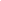 Ведущая :    Ну, что, Баба Яга , утёрли тебе нос  ребята ?Баба  Яга :   А у меня  насморка нет и носового платочка нет!И вообще, я такая  несчастная яяяя !!!Одинокая   яяяя!!!!Ведущая :       Ну какая ты несчастная !! Ты же с нами !Ты посиди, отдохни и послушай, какие умные детиздесь собрались.Песня:    8 чтец: 							Стих: Осень.Славно мы повеселились,Очень крепко подружились.Но теперь пришла пораРасставаться, детвора!А на память я всем вамЛистья яркие раздам.Но листочки не простые,В них конфетки золотые!Ведущий.Уходит осень щедрая от нас.Ее теплом мы были все согреты.И пусть останется в сердцах у васНаш бал, прошедший в зале этом.(Под спокойную музыку Осень раздает СЛАДОСТИ.Ведущая:  	Какая красивая осень!Какой золотистый ковер!Давайте прощаться ребята,Наш праздник к концу подошел! До новых встреч! 
Звучит вальс "Осенние листья" Осенний бал в начальных классах.Ведущая. Добрый день дорогие друзья. Посмотрите-ка, как красиво сегодня в нашем зале! Сколько кругом разноцветных листьев! Что же за праздник к нам в гости пришёл?Осень - очень красивое время года! Все деревья в саду, во дворе, и в лесу стоят празднично одетые! По-разному мы называем осень: холодной, золотой,щедрой, дождливой, грустной… Но, как бы там ни было, осень – прекрасное времягода, это время сбора урожая, это начало учебы в школе, это подготовка к долгой и холодной зиме… И как бы там ни было на улице– холодно или тепло – родная земля всегда прекрасна, привлекательна,очаровательна! Так пусть в этот октябрьский день звучит прекрасная музыка, льётся рекой весёлый смех, ваши ноги не знают усталости в танцах, пусть вашему веселью не будет конца!Мы открываем наш праздничный Осенний бал. (Хлопаем шарик или хлопушку). Считаем бал открыт. Ведущий. Ребята, сейчас я загадаю вам загадки, а вы попробуйте их отгадать. Слушайте.Пусты поля, мокнет земля,День убывает. Когда это бывает?Дети. Осенью.Ведущий.Несет она нам урожай,Поля вновь засевает,Птиц к югу отправляет,Деревья укрывает,Но не касается елей и сосен,Потому что это...Дети. Осень.Ведущий.Пришла без красок и без кистиИ перекрасила все листья.Дети. Осень.Ведущий. Молодцы, ребята. Все загадки отгадали правильно. Это осень. И сегодня мы с вами пригласим ее к нам в гости. (Выходят три ученика и читают стихотворение.)Ученик: «Осень» Калмыков БогданВедущий: 						Осень нас к себе на праздник пригласила,
Чтоб никто не опоздал, осень попросила.
И вот мы здесь, сверкает зал, теплом согреты лица,
Пришла пора открыть наш праздник и в танце закружится.
Но где же осень? Вдруг она забыла к нам дорогу?
С делами, может быть она замешкалась немного?
Давайте осень позовём, про осень песенку споём.Песня; Ведущий:   В России осень считают какой?Красивой, золотой, разноцветной, щедрой, прекрасной!Журавли на юг летят,Здравствуй , здравствуй, осень !Приходи  на праздник к нам, очень, очень просим.Входит осень: 	Вы обо мне ?  Вот  и я ! Привет осенний  вам, друзья !Я осень золотая, поклон, мои друзья!
Давно уже мечтаю о встрече с вами я
Вы любите, когда я прихожу?
Я красоту повсюду навожу.
Смотри, уж в золоте багряный лес.
Скользнул луч солнца золотой с небес,
И на земле ковёр лежит златой -
Лишь только осенью увидите такой.
Ведущий: 							Спасибо, осень, что сейчас ты вместе с нами,
Тебя мы, осень, славим песнями, стихами4 чтец: Глеб Борисенко «Падают, падают листья»							5 чтец: 3 КЛАССОсень:  Вижу, стихов вы знаете обо мне много. А сейчас я проверю, знаете ли вы моих подданных.Опустел колхозный сад.
Паутинки вдаль летят,
И на южный край земли
Потянулись журавли.
Распахнулись двери школ...
Что за месяц к нам пришёл? (Сентябрь)Всё мрачней лицо природы,
Почернели огороды,
Оголяются леса,
Смолкли птичьи голоса.
Мёрзнет в поле озимь ржи...
Что за месяц, подскажи? (Октябрь)Поле чёрно-белым стало,
Падает то дождь, то снег,
А ещё похолодало,
Льдом сковало воды рек.
Медведь в спячку завалился... 
Что за месяц к нам явился? (Ноябрь)Ведущий:А где же гости? Ведь у нас осенний бал. Осень: А разве бал бывает без гостейВедущий: С гостями бал, конечно, веселейВлетает  Баба Яга   :   А чего это вы тут празднуете ? Приход  осени ?Вижу и урожай собрали ? ( хватает корзинку)Значит так,  хорошую  погоду оставьте себе, аКорзинку с урожаем  я  забираю  !Не отдам, пока  загадки  не  отгадаете.( загадывает  загадки) :1.    Как надела сто рубах - захрустела  на зубах      ( капуста)2.    Никого не огорчаю, а всех  плакать заставляю  ( лук)3.    В лесу на одной ножке  выросла лепёшка ( гриб)4.    Что копали из земли, жарили, варили   и всегда хвалили ?( картошка) 5.    Круглое, румяное, любят его взрослые  и маленькие детки( яблоко) Баба Яга после  загадывания загадок :Загадки умеете  отгадывать, это факт ! Корзинку ВАШУ я себе заберу. Я ЛЮБЛЮ ОВОЩИ. Осень:    Ах, ты хитрая, хулиганишь понемногу ?Ай-я-яяя !!! Баба  Яга:   Да нет  -  это я пошутила !И вообще я – ласковая,  добрая,  честная…… Осень :   Ну, если ты такая  добрая, то хотя бы верни корзинкус  урожаем . Баба  Яга :    Ладно, отдам  ! (  отдаёт ) Только давайте  ещеповеселимся. Одичала я в лесу, а у вас тут весело.Осень :   Праздник  в  самом разгаре и дети  будут  играть !Баба  Яга :      Вот и хорошо !!! Вот и ладненько  ! Я тоже поиграю.Ведущий:Повернитесь все друг к другу, 
И пожмите руки другу. 
Руки вверх все поднимите 
И вверху пошевелите. 
Крикнем весело: "Ура!" 
Игры начинать пора!!! 
Вы друг другу помогайте, 
На вопросы отвечайте 
Только "Да" и только "Нет" 
Дружно дайте мне ответ: 
Если "нет" вы говорите, 
Головою повертитеЕсли говорите "Да"- 
В ладоши хлопайте тогда. 

-Осенью цветут цветы?.. (Нет) 
-Осенью растут грибы?.. (Да) 
-Тучки солнце закрывают?.. (Да) 
-Колючий ветер прилетает?.. (Да) 
-Туманы осенью плывут.. (Да) 
-Ну а птицы гнезда вьют.. (Да) 
-А букашки прилетают?.. (Нет) 
-Звери норки закрывают? .. (Да) 
-Урожай все собирают?.. (Да) 
-Птичьи стаи улетают?.. (Да) 
-Часто-часто льют дожди?.. (Да) 
-Достают ли сапоги?.. (Да) 
-Солнце светит очень жарко?.. (Нет) 
-Можно детям загорать?.. (Нет) 
-Ну а что же надо делать? Куртки, шапки надевать?.. (Да) 
-С юмором у всех в порядке?.. (Да) 
-Сейчас мы делаем зарядку?.. (Нет) 
-Нас сегодня всех поздравим?.. (Да) 
-Или всех домой отправим ?.. (Нет) 
-Будем все мы веселиться?.. (Да) 
-Танцевать играть резвиться?.. (Да) Игры:РЕПКА
Участвуют две команды по 6 детей. Это - дед, бабка, Жучка, внучка, кошка и мышка. У противоположной стены зала 2 стульчика. На каждом стульчике сидит "репка" - ребенок в шапочке с изображением репки. Игру начинает дед. По сигналу он бежит к "репке", обегает ее и возвращается, за него цепляется (берет его за талию) бабка, и они продолжают бег вдвоем, вновь огибают "репку" и бегут назад, затем к ним присоединяется внучка и т. д. В конце игры за мышку цепляется «репка». Выигрывает та команда, которая быстрее вытянула «репку». СОБЕРИ ЛИСТОЧКИ!
В игре участвуют 2 ребенка. На 2 подносах лежат по 1 кленовому листочку, разрезанному на части. По команде дети под музыку собирают по частям листочек. Побеждает тот, кто первый составит листочек из разрозненных частичек.СОБЕРИ ЛОЖКОЙ КАРТОШКУ!
В игре участвуют по два человека. На пол рассыпают 6—8 картофелин. У каждого ребенка корзинка и деревянная ложка. По сигналу надо собирать картошку ложкой, по одной штуке, и класть ее в корзинку. Побеждает ребенок, собравший больше картошки за определенное время. НАЗОВИ, ЧТО ЭТО?
Дети встают в круг, в центре круга - водящий с мячом. Он бросает мяч любому ребенку и говорит одно из слов: "Овощ", "Ягода" или "Фрукт". Ребенок, поймав мяч, быстро называет соответственно знакомый ему овощ, ягоду или фрукт. Кто ошибся - выходит из игры. вы ые, трудолюбивые,Ведущая :    Ну, что, Баба Яга , утёрли тебе нос  ребята ?Баба  Яга :   А у меня  насморка нет и носового платочка нет!И вообще, я такая  несчастная яяяя !!!Одинокая   яяяя!!!!Ведущая :       Ну какая ты несчастная !! Ты же с нами !Ты посиди, отдохни и послушай, какие умные детиздесь собрались.Песня:    8 чтец: 							Стих: Осень.Славно мы повеселились,Очень крепко подружились.Но теперь пришла пораРасставаться, детвора!А на память я всем вамЛистья яркие раздам.Но листочки не простые,В них конфетки золотые!Ведущий.Уходит осень щедрая от нас.Ее теплом мы были все согреты.И пусть останется в сердцах у васНаш бал, прошедший в зале этом.(Под спокойную музыку Осень раздает СЛАДОСТИ.Ведущая:  	Какая красивая осень!Какой золотистый ковер!Давайте прощаться ребята,Наш праздник к концу подошел! До новых встреч! 
Звучит вальс "Осенние листья" Осенний бал в начальных классах.Ведущая. Добрый день дорогие друзья. Посмотрите-ка, как красиво сегодня в нашем зале! Сколько кругом разноцветных листьев! Что же за праздник к нам в гости пришёл?Осень - очень красивое время года! Все деревья в саду, во дворе, и в лесу стоят празднично одетые! По-разному мы называем осень: холодной, золотой,щедрой, дождливой, грустной… Но, как бы там ни было, осень – прекрасное времягода, это время сбора урожая, это начало учебы в школе, это подготовка к долгой и холодной зиме… И как бы там ни было на улице– холодно или тепло – родная земля всегда прекрасна, привлекательна,очаровательна! Так пусть в этот октябрьский день звучит прекрасная музыка, льётся рекой весёлый смех, ваши ноги не знают усталости в танцах, пусть вашему веселью не будет конца!Мы открываем наш праздничный Осенний бал. (Хлопаем шарик или хлопушку). Считаем бал открыт. Ведущий. Ребята, сейчас я загадаю вам загадки, а вы попробуйте их отгадать. Слушайте.Пусты поля, мокнет земля,День убывает. Когда это бывает?Дети. Осенью.Ведущий.Несет она нам урожай,Поля вновь засевает,Птиц к югу отправляет,Деревья укрывает,Но не касается елей и сосен,Потому что это...Дети. Осень.Ведущий.Пришла без красок и без кистиИ перекрасила все листья.Дети. Осень.Ведущий. Молодцы, ребята. Все загадки отгадали правильно. Это осень. И сегодня мы с вами пригласим ее к нам в гости. (Выходят три ученика и читают стихотворение.)Ученик: «Осень» Калмыков БогданВедущий: 						Осень нас к себе на праздник пригласила,
Чтоб никто не опоздал, осень попросила.
И вот мы здесь, сверкает зал, теплом согреты лица,
Пришла пора открыть наш праздник и в танце закружится.
Но где же осень? Вдруг она забыла к нам дорогу?
С делами, может быть она замешкалась немного?
Давайте осень позовём, про осень песенку споём.Песня; Ведущий:   В России осень считают какой?Красивой, золотой, разноцветной, щедрой, прекрасной!Журавли на юг летят,Здравствуй , здравствуй, осень !Приходи  на праздник к нам, очень, очень просим.Входит осень: 	Вы обо мне ?  Вот  и я ! Привет осенний  вам, друзья !Я осень золотая, поклон, мои друзья!
Давно уже мечтаю о встрече с вами я
Вы любите, когда я прихожу?
Я красоту повсюду навожу.
Смотри, уж в золоте багряный лес.
Скользнул луч солнца золотой с небес,
И на земле ковёр лежит златой -
Лишь только осенью увидите такой.
Ведущий: 							Спасибо, осень, что сейчас ты вместе с нами,
Тебя мы, осень, славим песнями, стихами4 чтец: Глеб Борисенко «Падают, падают листья»							5 чтец: 3 КЛАССОсень:  Вижу, стихов вы знаете обо мне много. А сейчас я проверю, знаете ли вы моих подданных.Опустел колхозный сад.
Паутинки вдаль летят,
И на южный край земли
Потянулись журавли.
Распахнулись двери школ...
Что за месяц к нам пришёл? (Сентябрь)Всё мрачней лицо природы,
Почернели огороды,
Оголяются леса,
Смолкли птичьи голоса.
Мёрзнет в поле озимь ржи...
Что за месяц, подскажи? (Октябрь)Поле чёрно-белым стало,
Падает то дождь, то снег,
А ещё похолодало,
Льдом сковало воды рек.
Медведь в спячку завалился... 
Что за месяц к нам явился? (Ноябрь)Ведущий:А где же гости? Ведь у нас осенний бал. Осень: А разве бал бывает без гостейВедущий: С гостями бал, конечно, веселейВлетает  Баба Яга   :   А чего это вы тут празднуете ? Приход  осени ?Вижу и урожай собрали ? ( хватает корзинку)Значит так,  хорошую  погоду оставьте себе, аКорзинку с урожаем  я  забираю  !Не отдам, пока  загадки  не  отгадаете.( загадывает  загадки) :1.    Как надела сто рубах - захрустела  на зубах      ( капуста)2.    Никого не огорчаю, а всех  плакать заставляю  ( лук)3.    В лесу на одной ножке  выросла лепёшка ( гриб)4.    Что копали из земли, жарили, варили   и всегда хвалили ?( картошка) 5.    Круглое, румяное, любят его взрослые  и маленькие детки( яблоко) Баба Яга после  загадывания загадок :Загадки умеете  отгадывать, это факт ! Корзинку ВАШУ я себе заберу. Я ЛЮБЛЮ ОВОЩИ. Осень:    Ах, ты хитрая, хулиганишь понемногу ?Ай-я-яяя !!! Баба  Яга:   Да нет  -  это я пошутила !И вообще я – ласковая,  добрая,  честная…… Осень :   Ну, если ты такая  добрая, то хотя бы верни корзинкус  урожаем . Баба  Яга :    Ладно, отдам  ! (  отдаёт ) Только давайте  ещеповеселимся. Одичала я в лесу, а у вас тут весело.Осень :   Праздник  в  самом разгаре и дети  будут  играть !Баба  Яга :      Вот и хорошо !!! Вот и ладненько  ! Я тоже поиграю.Ведущий:Повернитесь все друг к другу, 
И пожмите руки другу. 
Руки вверх все поднимите 
И вверху пошевелите. 
Крикнем весело: "Ура!" 
Игры начинать пора!!! 
Вы друг другу помогайте, 
На вопросы отвечайте 
Только "Да" и только "Нет" 
Дружно дайте мне ответ: 
Если "нет" вы говорите, 
Головою повертитеЕсли говорите "Да"- 
В ладоши хлопайте тогда. 

-Осенью цветут цветы?.. (Нет) 
-Осенью растут грибы?.. (Да) 
-Тучки солнце закрывают?.. (Да) 
-Колючий ветер прилетает?.. (Да) 
-Туманы осенью плывут.. (Да) 
-Ну а птицы гнезда вьют.. (Да) 
-А букашки прилетают?.. (Нет) 
-Звери норки закрывают? .. (Да) 
-Урожай все собирают?.. (Да) 
-Птичьи стаи улетают?.. (Да) 
-Часто-часто льют дожди?.. (Да) 
-Достают ли сапоги?.. (Да) 
-Солнце светит очень жарко?.. (Нет) 
-Можно детям загорать?.. (Нет) 
-Ну а что же надо делать? Куртки, шапки надевать?.. (Да) 
-С юмором у всех в порядке?.. (Да) 
-Сейчас мы делаем зарядку?.. (Нет) 
-Нас сегодня всех поздравим?.. (Да) 
-Или всех домой отправим ?.. (Нет) 
-Будем все мы веселиться?.. (Да) 
-Танцевать играть резвиться?.. (Да) Игры:РЕПКА
Участвуют две команды по 6 детей. Это - дед, бабка, Жучка, внучка, кошка и мышка. У противоположной стены зала 2 стульчика. На каждом стульчике сидит "репка" - ребенок в шапочке с изображением репки. Игру начинает дед. По сигналу он бежит к "репке", обегает ее и возвращается, за него цепляется (берет его за талию) бабка, и они продолжают бег вдвоем, вновь огибают "репку" и бегут назад, затем к ним присоединяется внучка и т. д. В конце игры за мышку цепляется «репка». Выигрывает та команда, которая быстрее вытянула «репку». СОБЕРИ ЛИСТОЧКИ!
В игре участвуют 2 ребенка. На 2 подносах лежат по 1 кленовому листочку, разрезанному на части. По команде дети под музыку собирают по частям листочек. Побеждает тот, кто первый составит листочек из разрозненных частичек.СОБЕРИ ЛОЖКОЙ КАРТОШКУ!
В игре участвуют по два человека. На пол рассыпают 6—8 картофелин. У каждого ребенка корзинка и деревянная ложка. По сигналу надо собирать картошку ложкой, по одной штуке, и класть ее в корзинку. Побеждает ребенок, собравший больше картошки за определенное время. НАЗОВИ, ЧТО ЭТО?
Дети встают в круг, в центре круга - водящий с мячом. Он бросает мяч любому ребенку и говорит одно из слов: "Овощ", "Ягода" или "Фрукт". Ребенок, поймав мяч, быстро называет соответственно знакомый ему овощ, ягоду или фрукт. Кто ошибся - выходит из игры. вы ые, трудолюбивые,Ведущая :    Ну, что, Баба Яга , утёрли тебе нос  ребята ?Баба  Яга :   А у меня  насморка нет и носового платочка нет!И вообще, я такая  несчастная яяяя !!!Одинокая   яяяя!!!!Ведущая :       Ну какая ты несчастная !! Ты же с нами !Ты посиди, отдохни и послушай, какие умные детиздесь собрались.Песня:    8 чтец: 							Стих: Осень.Славно мы повеселились,Очень крепко подружились.Но теперь пришла пораРасставаться, детвора!А на память я всем вамЛистья яркие раздам.Но листочки не простые,В них конфетки золотые!Ведущий.Уходит осень щедрая от нас.Ее теплом мы были все согреты.И пусть останется в сердцах у васНаш бал, прошедший в зале этом.(Под спокойную музыку Осень раздает СЛАДОСТИ.Ведущая:  	Какая красивая осень!Какой золотистый ковер!Давайте прощаться ребята,Наш праздник к концу подошел! До новых встреч! 
Звучит вальс "Осенние листья" Ведущая. Добрый день дорогие друзья. Посмотрите-ка, как красиво сегодня в нашем зале! Сколько кругом разноцветных листьев! Что же за праздник к нам в гости пришёл?Осень - очень красивое время года! Все деревья в саду, во дворе, и в лесу стоят празднично одетые! По-разному мы называем осень: холодной, золотой,щедрой, дождливой, грустной… Но, как бы там ни было, осень – прекрасное времягода, это время сбора урожая, это начало учебы в школе, это подготовка к долгой и холодной зиме… И как бы там ни было на улице– холодно или тепло – родная земля всегда прекрасна, привлекательна,очаровательна! Так пусть в этот октябрьский день звучит прекрасная музыка, льётся рекой весёлый смех, ваши ноги не знают усталости в танцах, пусть вашему веселью не будет конца!Мы открываем наш праздничный Осенний бал. (Хлопаем шарик или хлопушку). Считаем бал открыт. Ведущий. Ребята, сейчас я загадаю вам загадки, а вы попробуйте их отгадать. Слушайте.Пусты поля, мокнет земля,День убывает. Когда это бывает?Дети. Осенью.Ведущий.Несет она нам урожай,Поля вновь засевает,Птиц к югу отправляет,Деревья укрывает,Но не касается елей и сосен,Потому что это...Дети. Осень.Ведущий.Пришла без красок и без кистиИ перекрасила все листья.Дети. Осень.Ведущий. Молодцы, ребята. Все загадки отгадали правильно. Это осень. И сегодня мы с вами пригласим ее к нам в гости. (Выходят три ученика и читают стихотворение.)Ученик: «Осень» Калмыков БогданВедущий: 						Осень нас к себе на праздник пригласила,
Чтоб никто не опоздал, осень попросила.
И вот мы здесь, сверкает зал, теплом согреты лица,
Пришла пора открыть наш праздник и в танце закружится.
Но где же осень? Вдруг она забыла к нам дорогу?
С делами, может быть она замешкалась немного?
Давайте осень позовём, про осень песенку споём.Песня; Ведущий:   В России осень считают какой?Красивой, золотой, разноцветной, щедрой, прекрасной!Журавли на юг летят,Здравствуй , здравствуй, осень !Приходи  на праздник к нам, очень, очень просим.Входит осень: 	Вы обо мне ?  Вот  и я ! Привет осенний  вам, друзья !Я осень золотая, поклон, мои друзья!
Давно уже мечтаю о встрече с вами я
Вы любите, когда я прихожу?
Я красоту повсюду навожу.
Смотри, уж в золоте багряный лес.
Скользнул луч солнца золотой с небес,
И на земле ковёр лежит златой -
Лишь только осенью увидите такой.
Ведущий: 							Спасибо, осень, что сейчас ты вместе с нами,
Тебя мы, осень, славим песнями, стихами4 чтец: Глеб Борисенко «Падают, падают листья»							5 чтец: 3 КЛАССОсень:  Вижу, стихов вы знаете обо мне много. А сейчас я проверю, знаете ли вы моих подданных.Опустел колхозный сад.
Паутинки вдаль летят,
И на южный край земли
Потянулись журавли.
Распахнулись двери школ...
Что за месяц к нам пришёл? (Сентябрь)Всё мрачней лицо природы,
Почернели огороды,
Оголяются леса,
Смолкли птичьи голоса.
Мёрзнет в поле озимь ржи...
Что за месяц, подскажи? (Октябрь)Поле чёрно-белым стало,
Падает то дождь, то снег,
А ещё похолодало,
Льдом сковало воды рек.
Медведь в спячку завалился... 
Что за месяц к нам явился? (Ноябрь)Ведущий:А где же гости? Ведь у нас осенний бал. Осень: А разве бал бывает без гостейВедущий: С гостями бал, конечно, веселейВлетает  Баба Яга   :   А чего это вы тут празднуете ? Приход  осени ?Вижу и урожай собрали ? ( хватает корзинку)Значит так,  хорошую  погоду оставьте себе, аКорзинку с урожаем  я  забираю  !Не отдам, пока  загадки  не  отгадаете.( загадывает  загадки) :1.    Как надела сто рубах - захрустела  на зубах      ( капуста)2.    Никого не огорчаю, а всех  плакать заставляю  ( лук)3.    В лесу на одной ножке  выросла лепёшка ( гриб)4.    Что копали из земли, жарили, варили   и всегда хвалили ?( картошка) 5.    Круглое, румяное, любят его взрослые  и маленькие детки( яблоко) Баба Яга после  загадывания загадок :Загадки умеете  отгадывать, это факт ! Корзинку ВАШУ я себе заберу. Я ЛЮБЛЮ ОВОЩИ. Осень:    Ах, ты хитрая, хулиганишь понемногу ?Ай-я-яяя !!! Баба  Яга:   Да нет  -  это я пошутила !И вообще я – ласковая,  добрая,  честная…… Осень :   Ну, если ты такая  добрая, то хотя бы верни корзинкус  урожаем . Баба  Яга :    Ладно, отдам  ! (  отдаёт ) Только давайте  ещеповеселимся. Одичала я в лесу, а у вас тут весело.Осень :   Праздник  в  самом разгаре и дети  будут  играть !Баба  Яга :      Вот и хорошо !!! Вот и ладненько  ! Я тоже поиграю.Ведущий:Повернитесь все друг к другу, 
И пожмите руки другу. 
Руки вверх все поднимите 
И вверху пошевелите. 
Крикнем весело: "Ура!" 
Игры начинать пора!!! 
Вы друг другу помогайте, 
На вопросы отвечайте 
Только "Да" и только "Нет" 
Дружно дайте мне ответ: 
Если "нет" вы говорите, 
Головою повертитеЕсли говорите "Да"- 
В ладоши хлопайте тогда. 

-Осенью цветут цветы?.. (Нет) 
-Осенью растут грибы?.. (Да) 
-Тучки солнце закрывают?.. (Да) 
-Колючий ветер прилетает?.. (Да) 
-Туманы осенью плывут.. (Да) 
-Ну а птицы гнезда вьют.. (Да) 
-А букашки прилетают?.. (Нет) 
-Звери норки закрывают? .. (Да) 
-Урожай все собирают?.. (Да) 
-Птичьи стаи улетают?.. (Да) 
-Часто-часто льют дожди?.. (Да) 
-Достают ли сапоги?.. (Да) 
-Солнце светит очень жарко?.. (Нет) 
-Можно детям загорать?.. (Нет) 
-Ну а что же надо делать? Куртки, шапки надевать?.. (Да) 
-С юмором у всех в порядке?.. (Да) 
-Сейчас мы делаем зарядку?.. (Нет) 
-Нас сегодня всех поздравим?.. (Да) 
-Или всех домой отправим ?.. (Нет) 
-Будем все мы веселиться?.. (Да) 
-Танцевать играть резвиться?.. (Да) Игры:РЕПКА
Участвуют две команды по 6 детей. Это - дед, бабка, Жучка, внучка, кошка и мышка. У противоположной стены зала 2 стульчика. На каждом стульчике сидит "репка" - ребенок в шапочке с изображением репки. Игру начинает дед. По сигналу он бежит к "репке", обегает ее и возвращается, за него цепляется (берет его за талию) бабка, и они продолжают бег вдвоем, вновь огибают "репку" и бегут назад, затем к ним присоединяется внучка и т. д. В конце игры за мышку цепляется «репка». Выигрывает та команда, которая быстрее вытянула «репку». СОБЕРИ ЛИСТОЧКИ!
В игре участвуют 2 ребенка. На 2 подносах лежат по 1 кленовому листочку, разрезанному на части. По команде дети под музыку собирают по частям листочек. Побеждает тот, кто первый составит листочек из разрозненных частичек.СОБЕРИ ЛОЖКОЙ КАРТОШКУ!
В игре участвуют по два человека. На пол рассыпают 6—8 картофелин. У каждого ребенка корзинка и деревянная ложка. По сигналу надо собирать картошку ложкой, по одной штуке, и класть ее в корзинку. Побеждает ребенок, собравший больше картошки за определенное время. НАЗОВИ, ЧТО ЭТО?
Дети встают в круг, в центре круга - водящий с мячом. Он бросает мяч любому ребенку и говорит одно из слов: "Овощ", "Ягода" или "Фрукт". Ребенок, поймав мяч, быстро называет соответственно знакомый ему овощ, ягоду или фрукт. Кто ошибся - выходит из игры. вы ые, трудолюбивые,Ведущая :    Ну, что, Баба Яга , утёрли тебе нос  ребята ?Баба  Яга :   А у меня  насморка нет и носового платочка нет!И вообще, я такая  несчастная яяяя !!!Одинокая   яяяя!!!!Ведущая :       Ну какая ты несчастная !! Ты же с нами !Ты посиди, отдохни и послушай, какие умные детиздесь собрались.Песня:    8 чтец: 							Стих: Осень.Славно мы повеселились,Очень крепко подружились.Но теперь пришла пораРасставаться, детвора!А на память я всем вамЛистья яркие раздам.Но листочки не простые,В них конфетки золотые!Ведущий.Уходит осень щедрая от нас.Ее теплом мы были все согреты.И пусть останется в сердцах у васНаш бал, прошедший в зале этом.(Под спокойную музыку Осень раздает СЛАДОСТИ.Ведущая:  	Какая красивая осень!Какой золотистый ковер!Давайте прощаться ребята,Наш праздник к концу подошел! До новых встреч! 
Звучит вальс "Осенние листья" 